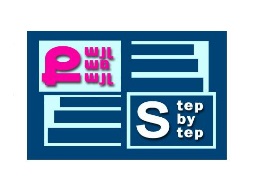 «Քայլ առ քայլ» բարեգործական հիմնադրամ «Նախադպրոցական հաստատության մանկավարժական աշխատողների մասնագիտական կարողությունների և հմտությունների զարգացման» ծրագիր ՀԵՏԱԶՈՏԱԿԱՆ ԱՇԽԱՏԱՆՔԹեմա՝ Դերայի խաղի զարգացման առանձնահատկությունները նախադպրոցական տարիքումԴաստիարակ՝ Անի ՍարգսյանՄանկապարտեզ՝	Քասախի« Արուսյակ  »մանկապարտեզ ՀՈԱԿ2022թ.ԲՈՎԱՆԴԱԿՈՒԹՅՈՒՆՆերածություն……………………………………………………………………………………3Գլուխ 1 Դերային խաղի զարգացման առանձնահատկությունները1․1 Դերային խաղի նշանակությունը երեխայի զարգացման գործում…………………………….……………………………………………………….51.2․ Դերային խաղի առանձնահատկությունները նախադպրոցական կրտսեր տարիքային խմբում ……………………………………………………………………………………...…7Գլուխ 2Հետազոտական մաս2.1 Փորձարարական աշխատանքների ընթացքը………………………………………….82.2 Փորձարարական դասի ընթացքը……………………………………………………….9Եզրակացություն………………………………………………………………………………..11Օգտագործված գրականության ցանկ……………………………………………………...12ՆԵՐԱԾՈՒԹՅՈՒՆՀետազոտության արդիականությունը ։ Թեման արդիական է նրանով , որ կրտսեր տարիքի երեխայի զարգացումը նախադպրոցական մանկավարժության կարևորագույն խնդիրներից մեկն է։ Խաղի շնորհիվ է տեղի ունենում կրտսեր նախադպրոցականի հոգեկան զարգացումը, սոցիալականցումը, ձևավորվում է նրա ներաշխարհը։Դերային խաղը  մտավոր գործունեության բարձրագույն ձևն է, այն որոշում է երեխայի խոսքային և մտավոր զարգացման մակարդակը:Թեմայի արդիականությունը պայմանավորված է նաև նրանով , որ տեղեկատվական տեխնոլոգիաների բուռն զարգացմանը զուգընթաց երեխաների առօրյա են ներխուժել համակարգչային նորագույն խաղեր, որոնք ինչպես հայտնի է, չեն ուղեկցվում խոսքային հաղորդակցմամբ:Տարբեր տարիքի երեխաների գործունեության բոլոր ձևերը պետք է ուղեկցվեն խոսքով, որպեսզի երեխաներն ազատ կարողանան հաղորդակցվել  ինչպես հասակակիցների, այնպես էլ մեծահասակների հետ:Ուսումնասիրությունները փաստում են, որ կրտսեր նախադպրոցական տարիքի երեխաները լուրջ դժվարություններ են ունենում հաղորդակցման գործընթացում, իսկ դերային խաղեր նպաստում են դրա զարգացմանը։Նախադպրոցական կրտսեր  տարիքը՝  երեխայի զարգացման եզակի և որոշիչ շրջան է, երբ առաջանում են անհատականության հիմքերը, զարգանում է կամքն ու կամավոր վարքագիծը, ակտիվորեն զարգանում է երևակայությունը, ստեղծագործական միտքը և ընդհանուր նախաձեռնությունը: Այս բոլոր կարևոր հատկությունները ձևավորվում են նախադպրոցական  կրտսեր տարիքի երեխայի առաջատար և հիմնական գործունեության ՝  դերային խաղի մեջ:Հետազոտության առարկան՝  նախադպրոցական տարիքի երեխաների  դերային խաղի զարգացման առանձնահատկություններն են։ Հետազոտության օբյեկտը՝ նախադպրոցական կրտսեր տարիքային խմբի երեխաները։Աշխատանքի նպատակն է .Դերային խաղերի և տեղնոլոգիաների միջոցով՝ զարգացնել կրտսեր նախադպրոցականների բանավոր խոսքը, երևակայության զարգացումը, ստեղծագործական մտքի ձևավորումը։Հետազոտության խնդիրները՝Դերային խաղի միջոցով զարգացնել  երեխայի տեսական, լսողական ուշադրությունը, հիշողությունը  ,  հնարամտությունը, ստեղծագործական  երևակայությունը, աշխատասիրությունը և հետևողականոթյունը, գրական-երաժշտական ճաշակը։նախադպրոցական կրտսեր տարիքին համապատասխան մեթոդների և դերային խաղերի ընտրությամբ ներկայացնել զարգացման առանձնահատկությունները:-3- դերային խաղի միջոցով զարգացնել երեխայի սեփական մարմնին տիրապետելու ունակությունը։   Աշխատանքի կառուցվածքը՝ աշխատանքը կազմված է ներածությունից, երկու գլխից յուրաքանչյուրը երկուական ենթագլխից, եզրակացությունից, օգտագործված գրականության ցանկից: Առաջին գլուխը տեսական անդրադարձ է հետազոտվող թեմային, երկրորդ գլուխը նվիրված է հետազոտության ընթացքին և վերջնարդյունքին: Հավելվածում տեղ են գտել հետազոտվող նյութը հարստացնող և լրացնող մի շարք լուսանկարներ և դասի ընթացքը ներկայացնող դիագրամներ: Ընդհանուր 12 տպագրական էջ:-4-Գլուխ 1Դերային խաղի զարգացման առանձնահատկությունները1․1 Դերային խաղի  նշանակությունը երեխայի զարգացման գործում       Դեռ անցյալ դարի կեսերին Ուշինսկին խաղի նշանակության մասին արտահայտեց այնպիսի մտքեր, որոնք չեն կորցրել իրենց արժեքն այսօր։ Նա գտնում էր, որ խաղը թույլ է տալիս տեսնելու ու ճանաչելու երեխաների հոգին, այն նպաստում է մանուկների դաստիարակությանն ու զարգացմանը։ Խաղի մեջ երեխան փորձում է իր ուժերը, դառնում ինքնուրույն։ Այստեղ երեխան յուրահատուկ ձևով վերարտադրում է այն, ինչը տեսնում է շրջապատում։ Ուշինսկին խաղը դիտում է որպես երևակայության դրսևորման միջոց [1]։         Խաղը գործունեություն է, ուր հաղթահարվում են երեխայի անմիջական աֆեկտները, ցանկությունները, և նա սովորում է գործել ոչ թե վայրկյանական ցանկությունների ազդեցության տակ, այլ ապագա գործունեության իրադրությունում։ Ահա թե ինչու խաղը նոր պահանջմունքների դպրոց է։ Այստեղ երեխան հուզական ճանապարհով կանխագուշակում է ապագա լուրջ, հասարակական արժեք և հասարակական գնահատում ունեցող գործունության ուրախությունը։ Այս ձևով խաղը նախապատրաստում է երեխաներին դպրոցական ուսուցմանը, նպաստում անհրաժեշտ դիրքորոշման ձևավորմանը, օգնում կատարելու իր վրա կամավոր վերցրած պարտականությունները [2]։     Խաղն ունի բացառիկ նշանակություն երեխաների բարոյական հատկությունների ձևավորման հարցում։ Խաղի ընթացքում երեխան յուրացնում է հասարակական վարքի նորմերը, մարդկանց վերաբերմունքը աշխատանքի նկատմամբ, նրանց փոխհարաբերությունները։ Խաղը յուրահատուկ դպրոց է, ուր որոշակիորեն ձևավորվում է հենց իրենց` երեխաների հասարակական վարքը, նրանց վերաբերմունքը կյանքի և միմյանց նկատմամբ։ Այստեղ դրսևորվում և ամրապնդվում են այնպիսի հատկություններ, ինչպիսիք են զսպվածությունը, ազնվությունը, համարձակությունը, ձեռներեցությունը ։Անհատի վարքի հմտությունների ձևավորման հզոր միջոցներից մեկն է համարվում  դերային խաղը: Երեխաների անհատական առանձնահատկությունները և բնավորության գծերը վառ արտահայտվում են խաղի բնույթի և այն դերի միջոցով, որը իր վրա վերցնում է երեխան ընդհանուր խաղերում: Ընդհանուր խաղերը մեծ նշանակություն  ունեն բնավորության դաստիարակման գործում: Դիմացկունթյուն ցավի նկատմամբ, արժանապատվության, պատասխանատվության, վստահության և արդարության զգացում:————————————1․ Венгер, Л.А. Сюжетно-ролевая игра и психическое развитие ребенка Игра и ее роль в развитии ребенка дошкольного возраста. – М.: НИИ общей педагогики АПН СССР, 19782․ Жуковская, Р.И. Игра и ее педагогическое значение [Текст]. – М., Педагогика – 2005 -5-Իր կյանքի ոչ մի փուլում երեխան չի սովորի այդքան շատ և արդյունավետ, քան իր մանկական խաղերի ընթացքում:     Երեխային շատ են անհրաժեշտ  դերային խաղերը, դրանք նրան օգնում են նախապատրաստվել կյանքին ու հասարակությանը: Գործողությունների կրկնումը մեծերի ետևից և սյուժետների խաղարկումը կարող են թվալ չհղկված: Երեխան կարող է պահել իրեն գոռոզ, միամիտ, ակտիվ կամ պասիվ:      Խաղարկելով իրադարձությունները մեծերը կանխատեսում են այս կամ այն  իրադարձությունների  գործողությունների կարգը` բերելով նրան կարգապահության:      Սեռային պատկանելության և պարտավորվածությունների հաստատումը: Տղաները իրենց վրա վերցնում են պաշտպանի, ռազմիկի դերը:  Աղջիկները` ապագա մոր , տնային տնտեսուհու դերը: Մինջև  6 տարեկան դերերը կարող են փոփոխվել և լինել տարատեսակ: Հետագայում երեխան կհասկանա, որ մոր դերը  խաղալ և օրորել տիկնիկին պետք է կատարեն աղջիկները:      Երբ երեխան գիտակցում է, որ  գործում է ինքնուրույն, սկսվում է նրա կյանքի առաջին դերային խաղը: Այս իրադարձությունը սկսվում է 2-ից 4 մինջև 5-7 տարեկան սահմաններում: Երեխան փորձում է կրկնել մեծի գործողությունները, բոլոր առարկաները և իրադարձությունները , որոնք վառ էմոցիոնալ առձագանք և տեղ են գտել երեխայի հոգում` վերածվելով նրա նոր կերպարներին:    Երեխան կարող է խաղարկել տարատեսակ <<առարկայական >> դերեր: Նա կարող է լինել մեծ բեռնատար մեքենա, կամ փոքրիկ կատու: Մանկական երևակայությունը չունի սահմաններ:     Կերպարադերային խաղը դա առանձին աստիճան է դեպի երեխայի  երևակայական ու կախարդական աշխարհ:  Երեխային  շրջապատող յուրաքանչյուր առարկա ձեռք է բերում  նոր նշանակություն: Թավայի կափարիչը վերածվում է ղեկի, սանրը, գդալը` բարձրախոսի:  Աստիճանաբար կերպարային խաղերը ձեռք են բերում սյուժե: Երեխաները սյուժետած դերային խաղերը խաղում են սկսած 3,5-ից 4 տարեկանից:-6-1․2․ Դերային խաղի առանձնահատկությունները նախադպրոցական կրտսեր տարիքային խմբում․ Դերային խաղերը երեխայի հոգեկանի զարգացման մեջ զբաղեցնում է կարևոր տեղ:Փոխարինող առարկաները զբաղեցնում են առաջին աստիճանը սիմվոլների հասկացման գործում: Չե որ ոչ ոք թույլ չի տա երեխային իրական արդուկի կամ մուրճի հետ խաղալ: Յուրաքանչյուր երեխայի ամենա բաղձալի ցանկություն է տիանհասանելի իրերին: Այդ իսկ պատճառով մանկական ֆանտազիայում մուրճ է դառնում սովորական մատիտը: Դերային խաղում զարգանում է կամածին վարքը: Երեխայի մոտ զարգանում է կամածին ուշադրություն և կամածին հիշողություն: Հիմնվելով ստացած տեղեկության վրա, նա փողարինող  առարկան օժտում է այն հատկանիշներով, որոնք առավել շատ են նրան հետաքրքրում: Որպեսզի երեխան բացի խաղի սյուժեն, մոդելավորի այս կամ այն ​​իրավիճակը, նա պետք է հասկանա դրա իմաստը, դրդապատճառները, խնդիրներն ու մարդկանց միջև գոյություն ունեցող հարաբերությունների նորմերը։ Երեխան չի կարող դա անել ինքնուրույն: Միայն ուսուցչի կողմից պատրաստված ծանոթությունը դպրոցականների համար հասանելի աշխատանքի տեսակներին, նրանց համար բացահայտում է մեծահասակների աշխատանքային հարաբերությունների իմաստը, նրանց կատարած գործողությունների նշանակությունը: Դրա հիման վրա առաջանում է խաղ, և երեխան, գիտակցելով իր ստանձնած դերը, սկսում է ավելի խորանալ իմաստի մեջ, հասկանալ մարդկանց գործունեության շարժառիթներն ու խնդիրները, ինչպես նաև իր դերի և իր գործողությունների իմաստը:    Ինչքան երեխայի հայացքներն են փոխվում, այնքան էլ փոխում է խաղի սյուժեն: Երեխաների համար դերային խաղերն ունեն ավանդական սյուժետ` խանութ, հիվանդանոց, դպրոց: Նման խաղեր խաղում են բոլոր սերունդները` ավելացնելով նրանց տարբեր բովանդակություններ: Խաղի բովանդակության վերաբերմունքը փոխանցվում է մասնակիցներին:    Ոչ բոլոր երեխաները հակվածություն ունեն դեպի դերային խաղ: Ամաչկոտ, քաշվող փոքրիկները հաճախ նախընտրում են  սպորտային խաղեր, կամ մենակություն համակարգչի դիմաց: Չի կարելի թերագնահատել  դերային խաղերի ներդրումը երեխայի զարգացման գործում: Եթե երեխան ամաչկոտ է, կարելի է երեխային գրավել դեպի խաղը` այն վերածելով թաթերական ներկայացման: Կախարդական հեքիաթները, որոնք սիրում են երեխաները, կօգնեն պատրաստել վարքի ճիշտ հմտությունների, յուրաքանչյուր տնային աշխատանք կարելի է ուղեկցել խաղով: Երեխային խաղի մեջ ներգրավելուն միտված այդ բոլոր միջոցներն ունեն մեկ նպատակ` դաստիարակել ներդաշնակ զարգացած, հաջողված անձնավորություն:Խաղի ընթացքում երեխաների մտավոր ակտիվությունը միշտ կապված է երևակայության հետ։ Դերի ընտրությունը, կատարումը, մտահղացման, իրականացման միջոցների հայթայթումը ենթադրում է երևակայության առկայություն։-7-ԳԼՈՒԽ 2Հետազոտական մաս2.1 Փորձարարական աշխատանքների ընթացքը        Նախադպրոցական հաստատությունը  իրականացնում է հասարակական պատվեր՝. ձևավորել հասարակության համար պիտանի անձնավորություն, որը կունենա իր որոշակի տեղն ու դերը հասարակության մեջ: Իսկ դրա հիմքերը դրվում են նախադպրոցական կրթական համակարգի կրտսեր խմբում: Այդ նպատակով հարկավոր է նպաստել կրտսեր նախադպրոցականների ճանաչողական գործունեության իրականացմանը` պարապմունքը դարձնելով հետաքրքիր ու հասկանալի նրանց համար: Այդ գործընթացում նախադպրոցական հաստատությունում  դասավանդող դաստիարակներին օգնում են դերային  խաղերը:Դրանց  էությունն այն է, որ պարապմունքների մի մասը   իրականացվում է  դերային խաղի ձևով, որում կրտսեր նախադպրոցականը դառնում է ուսուցման գործընթացի սուբյեկտ, որն ունակ է ինքնուրույն  յուրացնելու անհրաժեշտ գիտելիքներ, փաստեր ու տեղեկություններ` գիտակցելով վերջիններիս դերն իր անձի զարգացման գործում: [3]     Ուսումնասիրելով նախադպրոցական հաատատության  գործող ծրագրերը և դասագրքերը` համոզվեցինք, որ կրտսեր նախադպրոցականների ճանաչողական ակտիվության  ձևավորման գործընթացը շատ բարդ է, ուստի դաստիարակը լուրջ անելիքներ ունի:    Փորձարարական աշխատանքը կատարելու նախապատրաստական փուլում զրույց ունեցա մանկապարտեզի տնօրենի, մեթոդիստի և այլ դաստիարակների հետև ` նշելով հետազոտության նպատակը, խնդիրները, մեր անելիքները:     Հետազոտական – փորձարարական աշխատանքների հիմնական նպատակն էր պարզել կրտսեր նախադպրոցականների կողմից ճանաչողական հմտությունների յուրացման հնարավորությունը: Այդ նպատակով հիմնական աշխատանքներ էինք տանում, որոնք նպաստում էին  բանավոր խոսքի, երևակայության զարգացումանը, ստեղծագործական մտքի ձևավորմանը ։Խաղն, իսկապես, ինքնարժեք գործունեություն է և բացարձակ անփոխարինելի է նախադպրոցականի կյանքում։Այսպիսով, խաղային գործունեությունը նախադպրոցականի անձնավորության կայացման ներքին գործոն է, որը չի կարող ամբողջապես բացատրվել և ընդհանրացվել, այն բավական սուբյեկտիվ է։[4]————————————3․Эльконин, Д.Б. Игра, ее место и роль в жизни и развитии детей ․Дошкольное воспитание 1976.4․Ս․Մարության, Ա․ Դալաքյան , նախադպրոցական Մանկավարժություն։ Բուհական դասագիրք։ Երևան  2008թ                                                                     -8-2.2 Փորձարարական դասի ընթացքը     Այս փուլում իրականացված փորձարարական հետազոտությունները նպաստել են մեր կողմից առաջադրված խնդիրների լուծմանը և առաջադրվող նպատակի բացահայտմանը։     Նախադպրոցական կրտսեր տարիքում առաջատարը խաղային գործունեությունն է, բայց ոչ այն պատճառով, որ խաղն առավել հաճախ է կրկնվում երեխայի զարգացման այս փուլում։ Երեխան իր համար բացահայտում է մարդկային փոխհարաբերությունների աշխարհը, գործունեության տարբեր բնագավառները և մարդկանց շփման, հաղորդակցման ֆունկցիաները։ Երեխան մեծերի կյանքի մեջ ընդգրկվելու, նրանում ակտիվ մասնակցություն ցուցաբերելու մեծ ցանկություն է դրսևորում, ինչը ինքնին չի համապատասխանում երեխայի հնարավորություններին։ Բացի այդ, ոչ պակաս մեծ ուժով նա ձգտում է ինքնուրույնության։ Այստեղից էլ ծնվում է խաղը` երեխայի ինքնուրույն գործունեությունը, որտեղ երեխան փորձում է կրկնօրինակել մեծերի կյանքը։ Խաղը գործունեություն է, երբ երեխաներն իրենց վրա են վերցնում մեծերի դերերը և ընդհանրացված ձևով խաղային իրավիճակում վերարտադրում մեծերի գործունեությունը և հարաբերությունները, այն ամենը, ինչ տեսնում է շրջապատող կյանքում և մարդկային փոխհարաբերություններում։    Հետազոտական աշխատանքի ընթացքում ուսումնասիրել ենք կրտսեր նախադպրոցական տարիքի երեխաների դերային խաղերի տեխնոլոգիաները։ Թեմայի շուրջ ուսումնասիրություններ ենք արել ինչպես տեսական այնպես էլ գործնական ձևերով։ Տեսական ուսումնասիրությունների շարքին կդասենք հեղինակային գրքերը թեմայի վերաբերյալ , իսկ գործնական ուսումնասիրությունները՝ մեր կողմից իրականացված գործնական՝  դերային խաղերը։     Կրտսեր նախադպրոցական տարիքային խմբի երեխաների հետ հետազոտության ընթացքում կատարել ենք հետևյալ խաղերը՝Խաղերի կատարման ժամանակ  ուշադրություն էինք դարձնում առաջադրանքների գիտակցված կատարմանը, այն է` առաջադրանքը ճիշտ ու մյուսներից արագ կատարելու համար հարկավոր է հասկանալ նրա պահանջը` ելնելով երեխաների ունեցած գիտելիքներից։ Դրա համար նախապես երեխաներին բացատրում էինք խաղի բովանդակությունը և կատարման ընթացքի մանրամասները։  Օրինակ՝ «Նապաստակներ» խաղը զարգացնում  է երեխաների ուշադրությունը, ճարպկությունը, արագ կողմնորոշվելու ունակությունը։ Մեծ ազդեցություն է ունենում ֆիզիկական ակտիվության  վրա՝ ցատկ զույգ ոտնաթաթերի վրա և ցրված վազք։Խաղի նկարագիրը և ընթացքը հետևյալն է՝ խմբասենյակի տարբեր կողմերում միմյանցից կես մետր հեռավորության վրա գծվում են երեք մեծ շրջաններ, որոնք լինում են <<նապաստակների բները>>։ <<Բներից>> 5-6 քայլ հեռավորության վրա գծվում է <<աղվեսի բույնը>>։ Երեխաները լինում են նապաստակներ և կանգնում են շրջանակների մեջ, իսկ դաստիարակը կատարում է աղվեսի դերը և կանգնում է փոքրիկ շրջանակում։-9-Դաստիարակի ազդանշանով ՝ նապաստակները դուրս են գալիս բներից և ցատկոտում, վազում խմբասենյակի տարբեր կողմեր։  Երբ դաստիարակը բացականչում է <<Աղվեսը >>, երեխաները վազում են դեպի իրենց շրջանները, իսկ աղվեսը վազում է նրնց բռնելու։ Եվ այսպես նույն գործողությունը պարբերաբար կրկնվում է։  Խաղի ուսուցման սկզբնական մասում երեխաները վազում են դեպի  մեկ այլ շրջանակ, սակայն դաստիարակի ցուոցումով նրանք հաջորդ անգամ արդեն վազում են այլ կողմեր  և յուրաքանչուր երեխա գտնում է իր շրջանակը։ Խաղի ընդհանուր տևողությունը 4-5 րոպե է։  Պարբերաբար այս խաղը կատարելուց հետո, երբ համոզվում ենք, որ երեխաները հմտացել են այս խաղի մեջ՝ աղվեսի դերը հանձնարարում ենք խմբի ճարպիկ երեխաներից մեկին։ Ինքնաբուխ գործունեությունը  ծնվում է երեխայի հետաքրքրություններից։ Այն ամենարդյունավետն է։ Ինքանբուխ գործունեության  ընթացքում  երեխայի մեջ դրսևորվում են  խոսելու և շփվելու  հակումները։  Այս ամենը բավականին լավ արտացոլվում է <<տունտունիկ>> խաղի ընթացքում։ Երբ երեխաները խաղում են   հայր, մայր, երեխա կերպարներում։ Այս խաղի ընթացքում նրանք մեծամասամբ կրկնօրինակում են իրենց ծնողներին , քրոջը կամ եղբորը։ Այս խաղի ընթացքում երեխաները ՝ինքադրսևորվում են , բավարարում են իրենց բնական հակումները և  փորձում ինքնուրույն հաղթահարել խոչնդոտները։ Այս խաղը չունի հստակ կանոներ, այստեղ միայ դերաբաշխում է կատարվում, իսկ ընթացքը որոշում են հենց երեխաները։Հետազոտական աշխատանքի վերաբերյալ իրենց կարծիքները ունեցան մեր մանկապարտեզի տնօրենը, մեթոդիստը և այլ խմբի դաստիարակը։ Դրանք հետևյալն էին՝դաստիարակի անցկացրած խաղային գործունեությունը մեթոդապես ճիշտ էր , դաստիարակը սկզբում բացատրեց խաղի կանոնները և հետևում էր դրանց ճիշտ կատարմանը։ Շարժախաղը անցկացվեց 2-3 անգամ, իսկ սյուժետային խաղը ընթանում էր հանգիստ և հուզական  մթնոլորտում։ Դաստիարակի նպատակն էր դաստիարակել բարոյակամային  մի շարք որոակներ։ Խաղերի ժամանակ բարձրանում էր երեխաների տրամադրությունը և հետաքրքրությունը խաղի նկատմամբ։Այսպիսով դաստիարակի նպատակն էր խաղի միջոցով  դաստիարակել մի շարք կամային որակներ՝ ընկերասիրություն, զարգ։ացածություն, զիջելու կարողություն  ։Դաստիարակ Ա․ Սարգսյանը ընտրել էր իր տարիքային խմբին համապատասխան թեմա, ճիշտ քայլերի հաջորդականությամբ նա հասավ իր արջը դրված նպատակին ։Խաղի ընթացքում  չկաին պասիվ երեխաներ։-10-ԵԶՐԱԿԱՑՈՒԹՅՈՒՆԱյսպիսով՝ կրտսեր նախադպրոցական տարիքային խմբի երեխաների համար առավել կարևորում ենք հուզականությունը։ Դերային խաղերի ժամանակ ուշադրություն ենք դարձնում յուրաքանչուր երեխայի հուզական առանձնահատկություններին։Դերային  խաղերը նպաստավոր պայմաններ են  ստեղծում երեխաների հուզական լիցքաթափման, կրկնօրինակման և վերարտադրման համար։ Հետազոտական աշխատանքի ընթացքում մեր կողմից իրականացված խաղերը նպաստում են երեխաների երևակայական աշխարհի,  խոսքի  և մտքի համակողմանի ներդաշնակ զարգացմանը։Այսպիսով հանգում ենք հետևյալին՝ կրտսեր նախադպրոցական տարիքային երեխաների մոտ առավել ճիշտ է կազմակերպել և իրականացնել նախաձեռնողական խաղեր։ Դրանց միջոցով մենք հասնում ենք մեր արջև դրված խնդիրների և նպատակների իրականացմանը։Այսպիսով, մեր աշխատանքները դերային խաղերի միջոցով  հնարավորություն տվեցին  կրտսեր նախադպրոցականներին սովորեցնել ճանաչել իրենց և այլոց հույզերը, կենտրոնացնել ուշադրությունը, զարգացնել մանր ու մեծ մոտորիկան, նաև լիցքաթափվել, խաղալով սովորել հաղորդակցման հմտություններ։-11-Գրականության ցանկ1․Մարության Ս, Ա․ Դալաքյան , նախադպրոցական Մանկավարժություն։ Բուհական դասագիրք։ Երևան  2008թ2․ Эльконин, Д.Б. Игра, ее место и роль в жизни и развитии детей ․Дошкольное воспитание 1976.3․Венгер, Л.А. Сюжетно-ролевая игра и психическое развитие ребенка Игра и ее роль в развитии ребенка дошкольного возраста. – М.: НИИ общей педагогики АПН СССР, 19784․ Жуковская, Р.И. Игра и ее педагогическое значение– М., Педагогика – 2005 -12-